  BALVU NOVADA PAŠVALDĪBA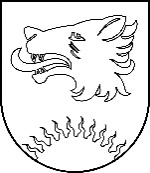 BALVU NOVADA DOMEBalvosPIELIKUMSBalvu novada Domes2024.gada 28.martalēmumam (prot. Nr.___, ___.§)Paskaidrojuma rakstspar Balvu novada domes 2024.gada 28.marta saistošo noteikumu Nr.___/2024 “Grozījumi Balvu novada domes 2022.gada 27.oktobra saistošajos noteikumos Nr.36/2022 “Par Balvu novada pašvaldības aģentūras “SAN-TEX” sniegto pakalpojumu cenrādi”” projektuDomes priekšsēdētājs							          S.MaksimovsReģ.Nr 90009115622., Bērzpils iela 1A, Balvi, Balvu novads, LV-4501, tālrunis +371 64522453, e-pasts: dome@balvi.lvPaskaidrojuma raksta sadaļaNorādāmā informācija Mērķis un nepieciešamības pamatojums Pašvaldības aģentūras “SAN-TEX” sniegtajiem pakalpojumiem tiek mainīti tarifi.  Izmaiņas saistītas ar dažādu izdevumu palielinājumu. Atbilstoši likumdošanai izmaiņas ir  jāiekļauj iestādes cenrādī saistošo noteikumu formā. Noteikumos tiek mainīti pielikumi.Saistošie noteikumi ir sagatavoti, pamatojoties uz Publisko aģentūru likuma 2. panta otro daļu.Publisko aģentūru likuma 17. panta otrā daļa nosaka, ka pašvaldības uzdevumu īstenošana tiek nodrošināta, sniedzot maksas pakalpojumus saskaņā ar pašvaldības domes apstiprinātu cenrādi, kurā nosaka maksāšanas kārtību, likmes un atvieglojumus.Saskaņā ar Publisko aģentūru likuma 17. panta ceturto daļu, pašvaldības aģentūras sniegtos pakalpojumus nosaka un to cenrādi apstiprina ar pašvaldības saistošajiem noteikumiem.Fiskālā ietekme uz pašvaldības budžetu	Saistošo noteikumu īstenošana palielinās Balvu novada pašvaldības aģentūras “SAN-TEX” ieņēmumu daļu, līdz ar to veicinot aģentūras ieņēmumu un izdevumu līdzvērtīgāku sabalansētību. Ņemot vērā 2023.gada maksas pakalpojuma tarifus, plānotais ieņēmumu pieaugums palielināsies.	Saistošo noteikumu īstenošana neietekmēs Pašvaldībai pieejamos resursus, jo nav nepieciešama jaunu institūciju vai darba vietu izveide vai esošo institūciju kompetences paplašināšanu, lai nodrošinātu saistošo noteikumu izpildi. Pašvaldības budžetu saistošie noteikumi neietekmēs.Sociālā ietekme, ietekme uz vidi, iedzīvotāju veselību, uzņēmējdarbības vidi pašvaldības teritorijā, kā arī plānotā regulējuma ietekme uz konkurenci Noteikumi ietekmēs pakalpojumu saņēmēju izdevumus, jo pieaug pakalpojumu maksa. Ietekmes uz  cilvēku dzīvesveidu, kultūru, labsajūtu, sabiedrību kopumā nebūs.	Ar saistošo noteikumu īstenošanu netiks izraisītas tiešas vai netiešas pārmaiņas vidē, kuras ietekmē vai var ietekmēt cilvēku, viņa veselību un drošību, kā arī bioloģisko daudzveidību, augsni, zemes dzīles, ūdeni, gaisu, klimatu, ainavu, kultūras un dabas mantojumu, iespējamā pakļautība avāriju vai katastrofu riskiem un visu minēto jomu mijiedarbība. Tāpat arī nebūs ietekmes uz iedzīvotāju veselību. 	Saistošie noteikumi neradīs izmaiņas ietekmē uz uzņēmējdarbības vidi pašvaldības teritorijā, jo minētie pakalpojumi tiek jau sniegti šobrīd. Uzņēmējdarbības vidi šādu noteikumu pieņemšana uzlabos, jo pakalpojumiem tiks noteikta augstāka, izdevumiem atbilstoša maksa.Ietekme uz administratīvajām procedūrām un to izmaksām 	Noteikumi neskar administratīvās procedūras un nemaina privātpersonām veicamo darbību līdzšinējo kārtību. Līdz ar to administratīvo procedūru izmaksas nemainās.Ietekme uz pašvaldības funkcijām un cilvēkresursiem 	Ar šiem noteikumiem tiek nodrošināta šādu pašvaldības autonomo funkciju īstenošana:  organizēt iedzīvotājiem ūdenssaimniecības, siltumapgādes un sadzīves atkritumu apsaimniekošanas pakalpojumus neatkarīgi no tā, kā īpašumā atrodas dzīvojamais fonds; gādāt par pašvaldības administratīvās teritorijas labiekārtošanu un sanitāro tīrību (publiskai lietošanai paredzēto teritoriju apgaismošana un uzturēšana; parku, skvēru un zaļo zonu ierīkošana un uzturēšana; pretplūdu pasākumi; kapsētu un beigto dzīvnieku apbedīšanas vietu izveidošana un uzturēšana), kā arī noteikt teritoriju un būvju uzturēšanas prasības, ciktāl tas saistīts ar sabiedrības drošību, sanitārās tīrības uzturēšanu un pilsētvides ainavas saglabāšanu.Saistošo noteikumu īstenošanā papildus resursi iesaistīti netiks. Informācija par izpildes nodrošināšanu Tā kā šīs ir izmaiņas jau esošajos saistošajos noteikumos un maina tikai pakalpojumu maksu, tad papildus nekādas institūcijas, procedūras vai amata vienības veidotas netiks. Prasību un izmaksu samērīgums pret ieguvumiem, ko sniedz mērķa sasniegšana  	Saistošajos noteikumos izraudzītie līdzekļi ir piemēroti Pašvaldību likuma  4.panta pirmās daļas 1. un 2. punkta funkciju  realizācijas sasniegšanai. Alternatīvi līdzekļi minētā leģitīmā mērķa sasniegšanai nav konstatēti un līdz ar to pašvaldības rīcība ir atbilstoša un leģitīma.Izstrādes gaitā veiktās konsultācijas ar privātpersonām un institūcijām 	Konsultācijas ar sabiedrības pārstāvjiem saistošo noteikumu izstrādes procesā nav notikušas. Saistošo noteikumu mērķgrupa šai gadījumā ir personas, kas izmantos aģentūras pakalpojumus. Aģentūra “SAN-TEX” sagatavoja saistošo noteikumu projektu.	Atbilstoši Pašvaldību likuma 46.panta trešajā daļā noteiktajam, saistošo noteikumu projekts tika publicēts Balvu novada pašvaldības oficiālajā tīmekļvietnē divas nedēļas (no 2024.gada 7.marta līdz 2024.gada 21.martam). Šajā laikā sabiedrībai bija iespēja sniegt savu viedokli par noteikumus saturu.